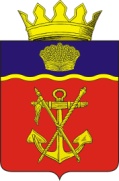 АДМИНИСТРАЦИЯ    КАЛАЧЁВСКОГО МУНИЦИПАЛЬНОГО РАЙОНА    ВОЛГОГРАДСКОЙ ОБЛАСТИПОСТАНОВЛЕНИЕ От 24.01.2014г.   №76Об утверждении формы заявления, направляемого гражданином для постановки на учет в целях дальнейшего предоставления земельного участка в собственность бесплатноРуководствуясь Законом Волгоградской области от 04.04.2003 N 809-ОД "О предоставлении земельных участков, находящихся в государственной или муниципальной собственности, в собственность граждан бесплатно", постановлением Правительства Волгоградской области от 12.02.2013 N 59-п "Об утверждении Порядка предоставления земельных участков, находящихся в государственной или муниципальной собственности, в собственность граждан бесплатно", Устава Калачевского муниципального района Волгоградской области, постановляю:1. Утвердить форму заявления, направляемого гражданином для постановки на учет в целях дальнейшего предоставления земельного участка в собственность бесплатно для индивидуального жилищного строительства или ведения личного подсобного хозяйства на территории Калачевского муниципального района Волгоградской области (приложения N 1, N 2).2. Настоящее постановление вступает в силу с момента его официального опубликования.3. Контроль за исполнением настоящего постановления возложить на первого заместителя главы администрации Калачевского муниципального района Волгоградской области А.Н. Архангельского.Глава администрации Калачевского муниципального района                                 Т.И. НургалеевПриложение N 1к постановлению Главы администрации Калачевскогомуниципального района                                  Волгоградской областиот ___________ 2014 г. N _____                                  Главе администрации Калачевскогомуниципального района                                  Волгоградской области                                  Т.И. Нургалееву                                  от ______________________________________                                      (фамилия, имя, отчество гражданина)________________________________________                                     (документ, удостоверяющий личность)                                  выдан ___________________________________                                  "__" _____________________________ года),                                  проживающего ____________________________                                         адрес постоянного места жительства                                  _________________________________________                                  телефон _________________________________Заявлениео поставке на учет в целях дальнейшего предоставления земельного участка в собственность бесплатно для ведения личного подсобного хозяйства    В  соответствии  с Законом Волгоградской области от 04.04.2003 N 809-ОД"О  предоставлении  земельных  участков,  находящихся в государственной или муниципальной    собственности,   в   собственность   граждан   бесплатно",постановлением Правительства Волгоградской области от 12.02.2013 N 59-п "Обутверждении   Порядка  предоставления  земельных  участков,  находящихся  в государственной  или  муниципальной  собственности, в собственность граждан бесплатно"  прошу  Вас  поставить на учет в целях дальнейшего предоставления земельного участка в собственность бесплатно,  находящегося  на  территории  Калачевского муниципального района Волгоградской области,  для  ведения  личного  подсобного хозяйства. Ранее земельный  участок  в  собственность в соответствии с Законом Волгоградскойобласти от 04.04.2003 N 809-ОД мне не предоставлялся.    Настоящим  заявлением  даю  администрации  Калачевского муниципального района Волгоградской области согласие на автоматизированную,   а   также  без  использования  средств  автоматизацииобработку   персональных   данных,  указанных  в  заявлении,  а  именно  насовершение  действий,  предусмотренных  п. 3 ч. 1 ст. 3 Федерального законаот 27.07.2006 N 152-ФЗ "О персональных данных".	    Об    ответственности    за   достоверность   представленных   сведенийпредупрежден.    Настоящее  согласие действует со дня подписания заявления до дня отзывасогласия в письменной форме.    К  заявлению  прилагаются  документы  в  соответствии  с постановлениемПравительства Волгоградской области от 12.02.2013 N 59-п.    _______________________________              __________________________          (число, месяц, год)                                         личная подпись заявителяПредседатель Комитета по управлениюмуниципальным имуществом  и земельными ресурсами                                                                   В.В. ЦукановПриложение N 2к постановлению Главы администрации Калачевскогомуниципального района                                  Волгоградской областиот ___________ 2014 г. N _____                                  Главе администрации Калачевскогомуниципального района                                  Волгоградской областиТ.И.Нургалееву                                  от ______________________________________                                      (фамилия, имя, отчество гражданина)________________________________________                                     (документ, удостоверяющий личность)                                  выдан ___________________________________                                  "__" _____________________________ года),                                  проживающего ____________________________                                         адрес постоянного места жительства                                  _________________________________________                                  телефон _________________________________Заявлениео поставке на учет в целях дальнейшего предоставления земельного участка в собственность бесплатно гражданину для индивидуального жилищного строительства    В  соответствии  с Законом Волгоградской области от 04.04.2003 N 809-ОД"О  предоставлении  земельных  участков,  находящихся в государственной или  муниципальной    собственности,   в   собственность   граждан   бесплатно",постановлением Правительства Волгоградской области от 12.02.2013 N 59-п "Об утверждении   Порядка  предоставления  земельных  участков,  находящихся  в государственной  или  муниципальной  собственности, в собственность граждан бесплатно"  прошу  Вас  поставить на учет в целях дальнейшего предоставления земельного участка в собственность бесплатно для индивидуального жилищного строительства. Ранее земельный  участок  в  собственность в соответствии с Законом Волгоградской области от 04.04.2003 N 809-ОД  мне не предоставлялся.Настоящим  заявлением  даю  согласие  администрации Калачевского муниципального района Волгоградской области  на автоматизированную,   а   также  без  использования  средств  автоматизации обработку   персональных   данных,  указанных  в  заявлении,  а  именно  на совершение  действий,  предусмотренных  п. 3 ч. 1 ст. 3 Федерального закона от 27.07.2006 N 152-ФЗ "О персональных данных".    Об    ответственности    за   достоверность   представленных   сведений предупрежден.    Настоящее  согласие действует со дня подписания заявления до дня отзывасогласия в письменной форме.    К  заявлению  прилагаются  документы  в  соответствии  с постановлениемПравительства Волгоградской области от 12.02.2013 N 59-п.    _________________________________              ________________________           (число, месяц, год)                                            личная подпись заявителяПредседатель Комитета по управлениюмуниципальным имуществом  и земельными ресурсами                                                                   В.В. Цуканов